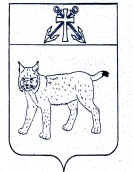 АДМИНИСТРАЦИЯ  УСТЬ-КУБИНСКОГО МУНИЦИПАЛЬНОГО ОКРУГАПОСТАНОВЛЕНИЕс. Устьеот 19.02.2024                                                                                                         № 290О внесении изменений в постановление администрации округа от 16 февраля 2023 года № 279 «Об утверждении порядка предоставления и распределениясубсидии на возмещение части затрат организациям любых форм собственности и индивидуальным предпринимателям, занимающимся доставкой и реализацией продовольственных товаровв малонаселённые и труднодоступные населённые пункты Усть-Кубинского муниципального округа»   В соответствии со  статьей 42 Устава округа администрация округа ПОСТАНОВЛЯЕТ:1. Приложение 3 постановления администрации округа от 16 февраля 2023  № 279 «Об утверждении Порядка  предоставления и распределения субсидии на возмещение части затрат организациям любых форм собственности и индивидуальным предпринимателям, занимающимся доставкой и реализацией продовольственных товаров в малонаселённые и труднодоступные населённые пункты Усть-Кубинского муниципального округа» изложить в следующей редакции согласно приложению к настоящему постановлению.2. Настоящее постановление вступает в силу со дня его официального опубликования  и распространяется на правоотношения, возникшие с 1 января 2024 года.Приложение к постановлению администрации округа                    от 19.02.2024 № 290«Приложение 3к постановлению администрации округа                    от 16.02.2023 № 279Перечень малонаселённых и труднодоступных населённых пунктов Усть-Кубинского муниципального округаГлава округа                                                                                                                                                                       И.В. Быков                     № п/пНаселенный пунктКоличество постоянно проживающих жителей (чел.)1д.Чернышово152д. Чирково103с. М. Александрово154д.Шелково65д. Макарьино146д. Семеновское17д.Митенское798д. Прилуки69д.Перхурьево810с. Погост Лука2311д. Сергеевское1112д. Зубарево313д. Власьево214д. Пахотино315д. Канское2616д. Ананьино417д. Сверчково1218д. Бакрылово619д.Горка520д. Кузнецово721д.Рудино422с.Новое1023д. Павловское624д. Заборье1025с. Старое1726д.Малая Гора3027д.Никифоровская1228д.Угол1129д.Езово430д.Плосково431д.Кузнечеевская532д.Капелино133д.Острецово734д.Ульяновская335д.Ерино436д.Поповка2237д.Андреевская538д.Петряевская4339д. Н.Корень5540д.Богослово4541д.Стафилово1842д.Осилково143д.Семернинское144д.Сидоровское245д. Андропиха2»